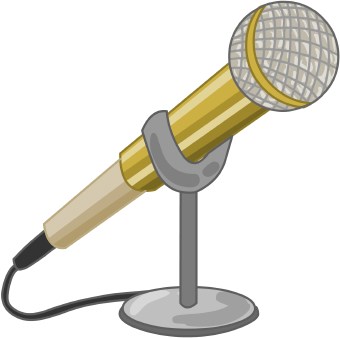 Research ideas for writing radio scriptsSearch online, in the library, or interview a radio announcer you might personally know. Take notes.Here are a couple of online resources to look at, but do your own research also.Online links / Books:A free journalism training resource – media helping mediahttp://www.mediahelpingmedia.org/training-resources/journalism-basics/646-tips-for-writing-radio-news-scriptsWriting a radio scripthttp://bsideradio.org/learn/writing-a-radio-script/